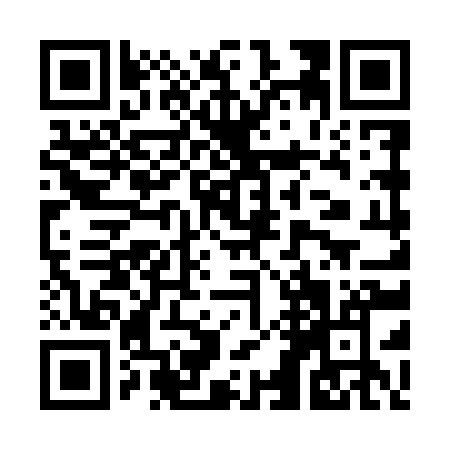 Prayer times for Kfar Vradim, PalestineWed 1 May 2024 - Fri 31 May 2024High Latitude Method: NonePrayer Calculation Method: Muslim World LeagueAsar Calculation Method: ShafiPrayer times provided by https://www.salahtimes.comDateDayFajrSunriseDhuhrAsrMaghribIsha1Wed4:205:5112:364:177:218:472Thu4:195:5012:364:177:228:483Fri4:185:4912:364:177:238:494Sat4:175:4812:364:177:238:505Sun4:155:4712:364:177:248:516Mon4:145:4712:364:177:258:527Tue4:135:4612:354:177:268:538Wed4:125:4512:354:177:268:549Thu4:115:4412:354:177:278:5510Fri4:105:4312:354:187:288:5611Sat4:085:4212:354:187:298:5712Sun4:075:4212:354:187:298:5813Mon4:065:4112:354:187:308:5914Tue4:055:4012:354:187:319:0015Wed4:045:3912:354:187:329:0116Thu4:035:3912:354:187:329:0217Fri4:025:3812:354:187:339:0318Sat4:015:3712:354:187:349:0419Sun4:005:3712:354:187:349:0520Mon4:005:3612:364:187:359:0621Tue3:595:3612:364:187:369:0722Wed3:585:3512:364:187:369:0823Thu3:575:3512:364:197:379:0924Fri3:565:3412:364:197:389:1025Sat3:565:3412:364:197:389:1026Sun3:555:3312:364:197:399:1127Mon3:545:3312:364:197:409:1228Tue3:535:3212:364:197:409:1329Wed3:535:3212:364:197:419:1430Thu3:525:3212:374:197:429:1531Fri3:525:3112:374:207:429:16